ΘΕΜΑ: Ενημέρωση μαθητών της τελευταίας τάξης ΓΕΛ σχετικά με τα εξεταζόμενα μαθήματα σε πανελλαδικό επίπεδο, την επιλογή του δεύτερου μαθήματος γενικής παιδείας και των επιστημονικών πεδίων.Σύμφωνα με την αριθμ. Φ253/28934/Β6 (ΦΕΚ 391Β΄/30-3-2006) Υπουργική Απόφαση με θέμα «Πρόσβαση των κατόχων απολυτηρίου Ενιαίου Λυκείου ή άλλου τύπου Λυκείου στην τριτοβάθμια εκπαίδευση», όπως τροποποιήθηκε και ισχύει, υπενθυμίζουμε τα ακόλουθα:1. α. Tα μαθήματα της τελευταίας τάξης των ημερησίων και εσπερινών Γενικών Λυκείων, στα οποία εξετάζονται σε πανελλαδικό επίπεδο οι μαθητές όλων των κατευθύνσεων έχουν οριστεί σε έξι (6). Στα ίδια μαθήματα θα εξετασθούν και οι απόφοιτοι οι οποίοι επιθυμούν την εισαγωγή τους στην τριτοβάθμια εκπαίδευση. Οι μαθητές και οι απόφοιτοι εξετάζονται σε πανελλαδικό επίπεδο στα τέσσερα (4) μαθήματα κατεύθυνσης και σε δύο (2) μαθήματα γενικής παιδείας, από τα οποία το ένα (1) είναι υποχρεωτικά η Νεοελληνική Γλώσσα και το άλλο μπορούν να το επιλέξουν μεταξύ των μαθημάτων: Ιστορία του Νεότερου και Σύγχρονου Κόσμου, Μαθηματικά και Στοιχεία Στατιστικής, Βιολογία και Φυσική.β. Για την επιλογή του δεύτερου μαθήματος γενικής παιδείας που ο υποψήφιος πρόκειται να εξεταστεί σε πανελλαδικό επίπεδο, πρέπει να λάβει υπόψη του τα μαθήματα αυξημένης βαρύτητας κατά επιστημονικό πεδίο καθώς και τα μαθήματα γενικής παιδείας που τα αντικαθιστούν με τους αντίστοιχους συντελεστές βαρύτητας, τα οποία αναφέρονται αναλυτικά στο άρθρο 3 της ως άνω Υπουργικής Απόφασης και συνοπτικά στον Πίνακα 1 που ακολουθεί.γ. Αν τα επιστημονικά πεδία που προτίθεται να επιλέξει ο υποψήφιος έχουν ως μαθήματα αυξημένης βαρύτητας τα μαθήματα της κατεύθυνσης που εξετάστηκε (π.χ. μαθητής θετικής κατεύθυνσης προτίθεται να επιλέξει 3ο και 4ο επιστημονικό πεδίο, όπου τα μαθήματα αυξημένης βαρύτητας είναι τα μαθήματα της κατεύθυνσής του), τότε ο υποψήφιος αυτός έχει τη δυνατότητα να επιλέξει ως δεύτερο μάθημα γενικής παιδείας οποιοδήποτε από τα τέσσερα επιλεγόμενα μαθήματα γενικής παιδείας.	Στην αντίθετη περίπτωση (π.χ. μαθητής θετικής κατεύθυνσης προτίθεται να επιλέξει το 1ο και 2ο επιστημονικό πεδίο) ο μαθητής αυτός θα πρέπει να επιλέξει ως δεύτερο μάθημα γενικής παιδείας εκείνο από τα τέσσερα επιλεγόμενα, το οποίο μαζί με το μάθημα της Νεοελληνικής Γλώσσας αντικαθιστούν τα μαθήματα αυξημένης βαρύτητας του 1ου  επιστημονικού πεδίου (που στη συγκεκριμένη περίπτωση είναι η Ιστορία Γενικής Παιδείας), όπως φαίνεται από τον παρακάτω πίνακα και αναφέρεται στο ίδιο άρθρο της ως άνω Υπουργικής Απόφασης.Πίνακας 1	δ. Εφόσον ο υποψήφιος προτίθεται να επιλέξει το 5ο επιστημονικό πεδίο, το δεύτερο μάθημα γενικής παιδείας το οποίο πρέπει να επιλέξει και να  εξεταστεί σε πανελλαδικό επίπεδο είναι τα Μαθηματικά και Στοιχεία Στατιστικής. Επιπλέον ο υποψήφιος πρέπει να επιλέξει και να εξεταστεί σε πανελλαδικό επίπεδο και στο μάθημα επιλογής Αρχές Οικονομικής Θεωρίας.  Σε αυτή την περίπτωση τα εξεταζόμενα μαθήματα είναι επτά (7).              Κανένας υποψήφιος δεν μπορεί να δηλώσει το 5ο επιστημονικό πεδίο αν δεν έχει εξεταστεί ή δεν έχει δηλώσει ότι θα εξεταστεί σε πανελλαδικό επίπεδο στα δύο μαθήματα αυξημένης βαρύτητας του πεδίου αυτού.Σε περίπτωση που ο υποψήφιος δηλώσει ότι θα εξεταστεί πανελλαδικά στο μάθημα επιλογής Αρχές Οικονομικής Θεωρίας, απαραίτητη προϋπόθεση είναι το δεύτερο μάθημα Γενικής Παιδείας, το οποίο δηλώνει ότι θα εξεταστεί πανελλαδικά να είναι υποχρεωτικά το μάθημα Μαθηματικά και Στοιχεία Στατιστικής.2. Οι υποψήφιοι οι οποίοι θα αποκτήσουν τη ΒΕΒΑΙΩΣΗ της παραγράφου 13 του άρθρου 1 του Ν2525/1997, όπως συμπληρώθηκε με την παράγραφο 1 του άρθρου 1 του Ν2909/2001 και επιθυμούν την εισαγωγή τους σε Σχολές ή Τμήματα της τριτοβάθμιας εκπαίδευσης έχουν τη δυνατότητα να επιλέξουν μέχρι δύο (2) επιστημονικά πεδία ως εξής:α. Αν ενδιαφέρονται για σχολές ενός μόνο επιστημονικού πεδίου, τότε έχουν τη δυνατότητα να επιλέξουν οποιοδήποτε από τα πέντε επιστημονικά πεδία αρκεί να έχουν εξεταστεί σε εθνικό επίπεδο και στα δύο μαθήματα αυξημένης βαρύτητας του συγκεκριμένου πεδίου ή στα μαθήματα γενικής παιδείας που τα αντικαθιστούν, όπως αυτά φαίνονται στον πίνακα με τα μαθήματα αυξημένης βαρύτητας κατά επιστημονικό πεδίο και αναφέρονται στο άρθρο 3 της ως άνω απόφασης, π.χ. ο υποψήφιος θεωρητικής κατεύθυνσης μπορεί να δηλώσει το 1ο επιστημονικό πεδίο, αφού τα μαθήματα αυξημένης βαρύτητας του πεδίου αυτού είναι μαθήματα της κατεύθυνσης που εξετάστηκε σε εθνικό επίπεδο. Για να δηλώσει π.χ το 3ο επιστημονικό πεδίο πρέπει να έχει εξεταστεί σε εθνικό επίπεδο  στα δύο μαθήματα γενικής παιδείας που αντικαθιστούν τα μαθήματα αυξημένης βαρύτητας του πεδίου αυτού, τα οποία για το 3ο επιστημονικό πεδίο είναι η Βιολογία γενικής παιδείας και η Νεοελληνική Γλώσσα.β. Αν επιλέξουν δύο επιστημονικά πεδία, τότε το ένα τουλάχιστον θα έχει ως μαθήματα αυξημένης βαρύτητας τα μαθήματα της κατεύθυνσης στα οποία εξετάστηκαν το σχολικό έτος που απέκτησαν την ανωτέρω Βεβαίωση. Για το δεύτερο επιστημονικό πεδίο που θα επιλέξουν θα πρέπει να έχουν εξεταστεί σε εθνικό επίπεδο και στα δύο μαθήματα αυξημένης βαρύτητας του επιστημονικού πεδίου, είτε είναι μαθήματα κατεύθυνσης είτε είναι μαθήματα γενικής παιδείας που τα αντικαθιστούν, όπως φαίνεται στον Πίνακα 1 και αναφέρεται στο άρθρο 3 της ως άνω Υπουργικής Απόφασης.     	Για παράδειγμα, αν υποψήφιος τεχνολογικής κατεύθυνσης δηλώσει δύο επιστημονικά πεδία εκ των οποίων το ένα είναι το 4ο που έχει ως μαθήματα αυξημένης βαρύτητας τα Μαθηματικά και τη Φυσική, τα οποία είναι μαθήματα τεχνολογικής κατεύθυνσης και το δεύτερο είναι το 1ο πεδίο, τότε ο υποψήφιος αυτός πρέπει να έχει εξεταστεί σε εθνικό επίπεδο στα μαθήματα γενικής παιδείας «Νεοελληνική Γλώσσα» και  «Ιστορία».Συνημμένα σας στέλνουμε τον Πίνακα 2 στον οποίο αναγράφονται τα εξεταζόμενα μαθήματα και τα μαθήματα αυξημένης βαρύτητας ανά κατεύθυνση και πεδίο με τους αντίστοιχους συντελεστές βαρύτητας, τον οποίο μαζί με την εγκύκλιο αυτή παρακαλούμε να φροντίσετε να αναρτηθεί στον πίνακα ανακοινώσεων κάθε σχολείου.3. Η επιλογή από τους μαθητές του δεύτερου μαθήματος γενικής παιδείας που επιθυμούν να εξεταστούν σε πανελλαδικό επίπεδο ή του μαθήματος επιλογής «Αρχές Οικονομικής Θεωρίας» που επιθυμούν να εξεταστούν επίσης σε πανελλαδικό επίπεδο γίνεται με ΑΙΤΗΣΗ-ΔΗΛΩΣΗ που υποβάλλουν στο Λύκειο εντός της προθεσμίας που προβλέπεται από τις κείμενες διατάξεις.Συγκεκριμένα, οι μαθητές που θα υποβάλουν στο σχολείο τους ΑΙΤΗΣΗ-ΔΗΛΩΣΗ στην προθεσμία αυτή θα δηλώσουν:i) το δεύτερο μάθημα γενικής παιδείας που θα εξεταστούν πανελλαδικάii) αν θα εξεταστούν πανελλαδικά και στις Αρχές Οικονομικής Θεωρίας iii) αν θα εξεταστούν σε κάποιο/α από τα ειδικά μαθήματα (ξένες γλώσσες, σχέδια, μουσική)iv) αν επιθυμούν να είναι υποψήφιοι για τις Στρατιωτικές ή/και Αστυνομικές Σχολές (δεν έχουν δικαίωμα οι υποψήφιοι των Εσπερινών ΓΕΛ) v) αν επιθυμούν να είναι υποψήφιοι για τις Σχολές των Ακαδημιών Εμπορικού Ναυτικούvi) αν επιθυμούν να είναι υποψήφιοι για τα Τμήματα Επιστήμης Φυσικής Αγωγής και Αθλητισμού (ΤΕΦΑΑ).Οι απόφοιτοι υποβάλλουν επίσης ΑΙΤΗΣΗ–ΔΗΛΩΣΗ υποψηφιότητας στο ίδιο χρονικό διάστημα στην οποία θα δηλώνουν επί πλέον και την Κατεύθυνση στα μαθήματα της οποίας επιθυμούν να εξετασθούν.Η ΑΙΤΗΣΗ–ΔΗΛΩΣΗ υποψηφιότητας θα αναρτηθεί στην επίσημη ιστοσελίδα του Υπουργείου Παιδείας http://www.minedu.gov.gr/exams και θα μπορεί να εκτυπώνεται είτε από το Λύκειο είτε απευθείας από τον ίδιο τον υποψήφιο. Η υποβολή της θα γίνει στο Λύκειο ηλεκτρονικά. Για τον τρόπο και τη διαδικασία υποβολής της θα ενημερωθείτε με νέα εγκύκλιό μας. Υπενθυμίζεται ότι η αίτηση αυτή του υποψηφίου είναι δεσμευτική και δεν αλλάζει σε καμία περίπτωση.Αν υποψήφιος δεν πάρει μέρος στην εξέταση μαθήματος κατεύθυνσης, γενικής παιδείας ή επιλογής που επέλεξε να εξεταστεί σε εθνικό επίπεδο, τότε θεωρείται ότι εξετάστηκε στο συγκεκριμένο μάθημα και πήρε γραπτό βαθμό μηδέν (0).4. Είναι γνωστό ότι από το ακαδημαϊκό έτος 2010-2011 και μετά, καταργήθηκε το βαθμολογικό κριτήριο της βάσης για τη συμμετοχή υποψηφίου στις διαδικασίες επιλογής των Πανεπιστημίων, των Ανώτατων Εκκλησιαστικών Ακαδημιών, των Τ.Ε.Ι, της  και των Ανώτερων Σχολών Τουριστικής Εκπαίδευσης (). Για τη συμμετοχή υποψηφίου στις διαδικασίες επιλογής για τα τμήματα, για τα οποία απαιτείται εξέταση σε ειδικό μάθημα παραμένει ως προϋπόθεση η επιτυχία βαθμού στο ειδικό μάθημα ίσου με το μισό τουλάχιστον του μέγιστου δυνατού. Αν απαιτείται εξέταση σε δύο ειδικά μαθήματα, η προϋπόθεση αυτή ισχύει χωριστά για το καθένα από τα εξεταζόμενα ειδικά μαθήματα.Σε ό, τι αφορά τις διαδικασίες επιλογής των υποψηφίων των Ανώτατων Στρατιωτικών Εκπαιδευτικών Ιδρυμάτων, των Σχολών Υπαξιωματικών των Ενόπλων Δυνάμεων, των Σχολών της Αστυνομικής Ακαδημίας, της Πυροσβεστικής Ακαδημίας και των Ακαδημιών Εμπορικού Ναυτικού, δεν ισχύει το βαθμολογικό κριτήριο της βάσης εξίσου, προϋπόθεση όμως είναι ο υποψήφιος να έχει κριθεί ικανός για τις Σχολές αυτές κατά τις προκαταρκτικές εξετάσεις που διενεργούνται για το σκοπό αυτό από τις ίδιες τις Σχολές σύμφωνα με τις κείμενες διατάξεις. Οι σχετικές προκηρύξεις που περιγράφουν τα απαιτούμενα δικαιολογητικά και τη διαδικασία των προκαταρκτικών εξετάσεων ανακοινώνονται από τα αρμόδια Υπουργεία ώστε οι υποψήφιοι να τις αναζητήσουν προς ενημέρωσή τους.5. Υπενθυμίζεται ότι σύμφωνα με την παράγραφο 12 του άρθρου 59 του Ν. 3966/2011 (ΦΕΚ 118, τ. Α’), από το σχολικό έτος 2010-11 οι μαθητές της τελευταίας τάξης των Ημερήσιων Γενικών Λυκείων μπορούν να αποκτήσουν το απολυτήριο Γενικού Λυκείου χωρίς να συμμετάσχουν στις πανελλαδικές εξετάσεις του έτους αποφοίτησής τους και να εξετάζονται σε επίπεδο σχολικής μονάδας σε όλα τα γραπτώς εξεταζόμενα μαθήματα της τελευταίας τάξης του Γενικού Λυκείου σε θέματα που ορίζονται από τον οικείο Σύλλογο Διδασκόντων. Όσοι αποκτούν απολυτήριο Ημερήσιου Γενικού Λυκείου σύμφωνα με τα παραπάνω, μπορούν να αποκτήσουν δικαίωμα πρόσβασης στην τριτοβάθμια εκπαίδευση, εφόσον λάβουν μέρος στις γραπτές εξετάσεις των μαθημάτων της τελευταίας τάξης των Ημερήσιων Γενικών Λυκείων που εξετάζονται σε πανελλαδικό επίπεδο, οποιοδήποτε άλλο έτος εκτός από αυτό της αποφοίτησής τους και η Βεβαίωση Πρόσβασης στην περίπτωση αυτή εκδίδεται με βάση μόνο τη γραπτή επίδοσή τους στις εξετάσεις αυτές. Παρακαλούμε να φροντίσετε ώστε η εγκύκλιος αυτή μαζί με τον συνημμένο Πίνακα 2 να αναρτηθεί στον πίνακα ανακοινώσεων κάθε σχολείου. Παρακαλούμε επίσης για την ενημέρωση όλων των μαθητών της τελευταίας τάξης για το περιεχόμενο της εγκυκλίου σε ειδική ενημερωτική συζήτηση.		Είναι σκόπιμο επίσης και οι μαθητές της προτελευταίας τάξης να ενημερώνονται για το σύστημα εισαγωγής στην τριτοβάθμια εκπαίδευση, ώστε πριν την εγγραφή τους στην τελευταία τάξη να είναι γνώστες του συστήματος αυτού.                                                                               Η ΑΝ. ΠΡΟΪΣΤΑΜΕΝΗ ΤΟΥ ΤΜΗΜΑΤΟΣ Β’                                                                                                     Κ. ΝΤΟΥΤΣΟΥΣυνημμένα:I)ΥΑ Φ.253/17196/Β6/10-2-11 (ΦΕΚ 346Β΄)                    II)Πίνακας 2: Πεδία - Μαθήματα - ΣυντελεστέςΕσωτερική Διανομή:1) Διεύθυνση Σπουδών Δευτεροβάθμιας Εκπαίδευσης2)Διεύθυνση Λειτουργικής Ανάπτυξης Πληροφοριακών Συστημάτων2) Διεύθυνση Οργάνωσης και Διεξαγωγής Εξετάσεων/Τμήμα Β΄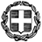           Βαθμός Ασφαλείας:           Να διατηρηθεί μέχρι:         ΜΑΡΟΥΣΙ,   27-1-2012          Αρ.Πρωτ. Βαθμός Προτερ.          Φ.251/ 3060  /Β6  ΕΞ. ΕΠΕΙΓΟΝΠΡΟΣ: 1) Περιφερειακούς Διευθυντές      Εκπαίδευσης 2) Διευθυντές Διευθύνσεων Δ.Ε. 3) Όλα τα Γενικά Λύκεια (δια των      Διευθυντών Δ.Ε.)1ο ΕΠ.ΠΕΔΙΟ : Ανθρωπιστικών, Νομικών καιΚοινωνικών Επιστημών2ο ΕΠ.ΠΕΔΙΟ: Θετικών Επιστημών3ο ΕΠ.ΠΕΔΙΟ: Επιστημών Υγείας4ο ΕΠ.ΠΕΔΙΟ: Τεχνολογικών Επιστημών5ο ΕΠ.ΠΕΔΙΟ: ΕπιστημώνΟικονομίας &Διοίκησης(1,3) Αρχαία Ελληνικά(Θεωρητικής)(1,3) Μαθηματικά(Θετικής,Τεχν/κής) (1,3) Βιολογία(Θετικής)(1,3) Μαθηματικά(Θετικής, Τεχνολογικής) (1,3)Αρχές Οικονομικής Θεωρίας(Ε)(0,7) Ιστορία (Θεωρητικής )(0,7) Φυσική(Θετικής,Τεχν/κής)(0,7) Χημεία(Θετικής)(0,7) Φυσική(Θετικής, Τεχνολογικής)  (0,7) Μαθηματικά & Στοιχεία Στατιστικής (ΓΠ)Μαθήματα Γενικής Παιδείας της Γ΄ Λυκείου που αντικαθιστούν τα παραπάνω μαθήματα αυξημένης βαρύτητας αντίστοιχα κατά επιστημονικό πεδίο για όσους υποψήφιους προέρχονται από κατευθύνσεις διαφορετικές από αυτές στις οποίες ανήκουν  τα μαθήματα αυξημένης βαρύτητας:Μαθήματα Γενικής Παιδείας της Γ΄ Λυκείου που αντικαθιστούν τα παραπάνω μαθήματα αυξημένης βαρύτητας αντίστοιχα κατά επιστημονικό πεδίο για όσους υποψήφιους προέρχονται από κατευθύνσεις διαφορετικές από αυτές στις οποίες ανήκουν  τα μαθήματα αυξημένης βαρύτητας:Μαθήματα Γενικής Παιδείας της Γ΄ Λυκείου που αντικαθιστούν τα παραπάνω μαθήματα αυξημένης βαρύτητας αντίστοιχα κατά επιστημονικό πεδίο για όσους υποψήφιους προέρχονται από κατευθύνσεις διαφορετικές από αυτές στις οποίες ανήκουν  τα μαθήματα αυξημένης βαρύτητας:Μαθήματα Γενικής Παιδείας της Γ΄ Λυκείου που αντικαθιστούν τα παραπάνω μαθήματα αυξημένης βαρύτητας αντίστοιχα κατά επιστημονικό πεδίο για όσους υποψήφιους προέρχονται από κατευθύνσεις διαφορετικές από αυτές στις οποίες ανήκουν  τα μαθήματα αυξημένης βαρύτητας:(0,9) Νεοελ Γλώσσα (ΓΠ)(0,9) Μαθηματικά&Στοιχεία Στατιστικής (ΓΠ)(0,9) Βιολογία (ΓΠ)(0,9) Μαθηματικά και Στοιχεία Στατιστικής (ΓΠ)(0,4) Ιστορία (ΓΠ)(0,4) ΝεοελληνικήΓλώσσα (ΓΠ)(0,4)Νεοελ Γλώσσα (ΓΠ)(0,4) Νεοελ Γλώσσα(ΓΠ)